                                LESSON PLAN                 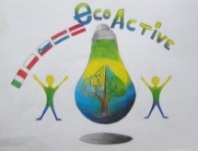 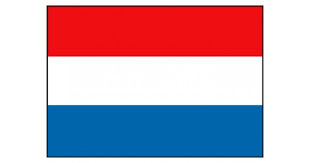 SCHOOLDe WeijerwereldTHEMATIC AREA ENERGYTEACHERLida, Emmy en ImkeSUBJECT Handicraft AGE GROUP(approximately)4-6 years.TIME REQUIRED45 minutesPLACEClassroomLESSON OBJECTIVESPupils learn that wind can make things movingPupils learn various technics handicraft such as neasure, cut, stickREGULAR LESSONS YOU CAN USEHandicraftOral languageTechnicsMotor skillsCLASS ORGANISATION
Pupils work individualMATERIALSPaper cupsColoured paperGlittersSplit penGlue scissorsExample millICT TOOLSN.a PROCEDURETeacher shows the example of the millPupils cut the paper into stripsPupils stick the strips to the cupsPupils make wicks of the coloured paperPupils fasten the wicks with a split penPupils decorate their mill with glittersPupils do the wicks turn by blowing to it.Teachers and pupils are wondering how the wicks can blow and admire the nice millsEVALUATION-ATTACHEMENTS